ГРАФИК ЭКСКУРСИЙ ОКТЯБРЬООО «КАВКАЗСКИТУР» 
  Россия, Кабардино-Балкария,
 г. Нальчик, ул. Горького 74  
 телефон: +7 8662 774043 
 мобильный: +7 938 080 94 94
www.kavkazskitur.ru 
info@kavkazskitur.ru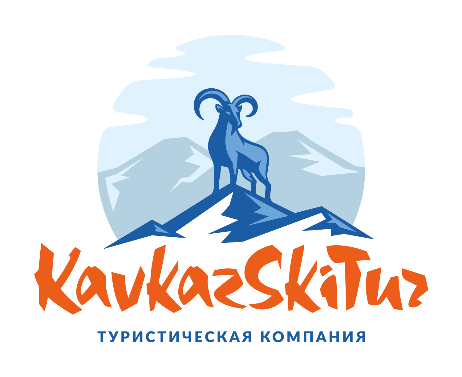 KAVKAZSKITUR LTD
Russia, Kabardino-Balkarian republic,
Nalchik city, Gorkogo 74phones:  +7 8662 77 40 43 
mobile:  +7 928 0828413
www.kavkazskitur.com 
info@kavkazskitur.com
ДатаНаправлениеВремяЦена
руб/чел (взр./детс)01.10Верхняя Балкария + Голубое озеро10:00 — 18:0080002.10Приэльбрусье: Три поляны09:00 — 18:00900/80002.10Дигорское ущелье09:00 — 18:00100003.10Город Грозный + Аргун и Шали09:00 — 22:00130003.10Кисловодск09:00 — 18:0095003.10Медовые водопады и Конные прогулки09:00 — 19:00150005.10Голубое озеро + Чегемские водопады10:00 — 18:0080006.10Приэльбрусье: Три поляны09:00 — 18:00900/80007.10Владикавказ09:00 — 18:0090008.10Верхняя Балкария + Голубое озеро10:00 — 18:0080009.10Приэльбрусье: Три поляны09:00 — 18:00900/80009.10Железноводск + Зеленый квартал09:00 — 18:0080010.10Город Грозный + Аргун и Шали09:00 — 22:00130010.10Куртатинское ущелье + Даргавс09:00 — 19:00110010.10Архыз06:00 — 23:00170012.10Шато Эркен и Чегемские водопады11:00 — 18:0080013.10Приэльбрусье: Три поляны09:00 — 18:00900/80014.10Чегемские водопады + Эль-тюбю + парадром09:00 — 18:00100015.10Верхняя Балкария + Голубое озеро10:00 — 18:0080016.10Приэльбрусье: Три поляны09:00 — 18:00900/80016.10Дигорское ущелье09:00 — 19:00100017.10Город Грозный + Аргун и Шали09:00 — 22:00130017.10Цейское ущелье09:00 — 19:00100017.10Домбай06:00 — 23:00150019.10Шато Эркен и Чегемские водопады11:00 — 18:0080020.10Приэльбрусье: Три поляны09:00 — 18:00900/80021.10Владикавказ09:00 — 18:0090022.10Верхняя Балкария + Голубое озеро10:00 — 18:0080023.10Приэльбрусье: Три поляны09:00 — 18:00900/80023.10Магас09:00 — 18:00100024.10Город Грозный + Аргун и Шали09:00 — 22:00130024.10Кисловодск09:00 — 18:0095024.10Куртатинское ущелье + Даргавс09:00 — 19:00110024.10Медовые водопады и Конные прогулки09:00 — 19:00150026.10Голубое озеро + Чегемские водопады10:00 — 18:0080027.10Приэльбрусье: Три поляны09:00 — 18:00900/80028.10Шато Эркен и Чегемские водопады11:00 — 18:0080029.10Верхняя Балкария + Голубое озеро10:00 — 18:0080030.10Приэльбрусье: Три поляны09:00 — 18:00900/80030.10Дигорское ущелье09:00 — 18:00100031.10Город Грозный + Аргун и Шали09:00 — 22:00130031.10Цейское ущелье09:00 — 18:00100031.10Кисловодск09:00 — 18:0095031.10Джейрахское ущелье09:00 — 19:001400